Муниципальное дошкольное образовательное учреждение«Детский сад №93»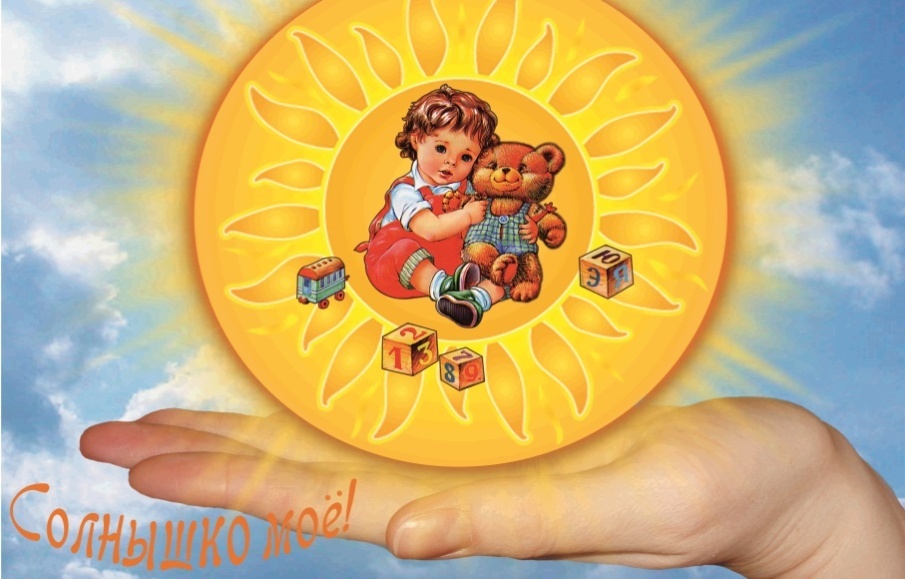 Аналитический отчет заведующего Прокуроровой Светланы Евгеньевныо деятельности дошкольного образовательного учреждения за 2023 год(по результатам самообследования)Ярославль. 2024	Отчет сформирован в соответствии с пунктом 3 части 2 статьи 29 Федерального закона от 29 декабря 2012 г. № 273-ФЗ «Об образовании в Российской Федерации» (Собрание законодательства Российской Федерации, 2012, № 53, ст. 7598; 2013, № 19, ст. 2326; № 23, ст. 2878; № 30, ст. 4036; № 48, ст. 6165) и подпунктом 5.2.15 Положения о Министерстве образования и науки Российской Федерации, утвержденного постановлением Правительства Российской Федерации от 3 июня 2013 г. № 466 (Собрание законодательства Российской Федерации, 2013, № 23, ст. 2923; № 33, ст. 4386; № 37, ст. 4702), приказом Министерства образования и науки РФ от 10 декабря 2013 г. №1324, Приказом Минобрнауки РФ от 14.06. 2013 г. № 462 «Об утверждении Порядка проведения самообследования образовательной организацией», Приказом Минобрнауки РФ от 15.01.2014 г., № 14 «Об утверждении показателей мониторинга системы образования», Приказом Минобрнауки РФ от 14.12.2017 г. «О внесении изменений в Порядок проведения самообследования образовательной организацией, утвержденный Приказом Минобрнауки РФ от 14.06. 2013 г. № 462, Приказом заведующего МДОУ «Детский сад № 93» Прокуроровой С.Е. от 20.02.2024 «О проведении самообследования в дошкольном образовательном учреждении по итогам 2023 года и в соответствии с Положением «О порядке организации проведения самообследования в дошкольном образовательном учреждении», утв. Приказом заведующего МДОУ «Детский сад № 93» Прокуроровой С.Е. от 31.08.2019 г., № 151.                                                                                                                   УТВЕРЖДЕНЫприказом Министерства образования инауки Российской Федерацииот 10 декабря 2013 г. N 1324Показатели деятельности дошкольной образовательной организации, подлежащие самообследованиюДанные на 31.12.2023 г.Нормативно-правовая база дошкольногообразовательного учрежденияДошкольное образовательное учреждение в своей деятельности руководствуется нормативно-правовыми документами разного уровня: федерального, регионального, муниципального, регламентирующими деятельность, а также внутренними локальными нормативными актами, регулирующими деятельность учреждения. Необходимые нормативно-правовые документы и локальные нормативные акты представлены на сайте учреждения  https://mdou93.edu.yar.ru/svedeniya/dokumenti.html   Контингент воспитанниковНа 1 января 2023 года детский сад посещает 287 воспитанников (с 1 до 3 лет 46 человек, с 3 до 8 лет  - 241, из них: численность воспитанников с ОВЗ составляет 85 ребенка: с1 до 3 лет – 11 человек, с 3 до 8 лет – 74 ребенка. На 31 декабря 2023 года детский сад посещает 232 воспитанника (с 1 до 3 лет – 39 человек, с 3 до 8 лет – 193 человека), из них: численность воспитанников с ОВЗ составляет 76 человек: с 1 до 3 лет – 11 человек, с 3 до 8 лет – 65 воспитанников. 	В дошкольном образовательном учреждении на 01.01.2023 года сформировано 17 групп (в двух корпусах) комбинированной направленности для детей с тяжелыми нарушениями речи, из них 3 группы для детей раннего возраста и 14 групп для детей дошкольного возраста. На 31.12.2023 году ввиду оттока детей в другие дошкольные образовательные учреждения (по причинам шаговой доступности от места жительства и смены места жительства – переезд в другой город) в учреждении сформировано 14 групп, из них 3 группы для детей раннего возраста и 11 групп – дошкольного возраста. (Приложение 1).Эффективность педагогических воздействий (качество образования,воспитания в ДОУ, реализация воспитательной системы)3.1. Приоритеты и результаты педагогической деятельности(освоение основной образовательной программы ДОУ)Цель и задачи деятельности детского сада сформулированы в соответствии со стратегией развития дошкольного образовательного учреждения, образовательной программой дошкольного образования детского сада. Программа разработана в соответствии с ФГОС ДО, ФОП ДО.https://mdou93.edu.yar.ru/svedeniya/obrazovanie.htmlСтратегическая цель деятельности ДОУ: обеспечение качества дошкольного образования в ДОУ в контексте реализации ФОП ДО, ФГОС ДО и профессионального стандарта педагога.Тактические цели:Осуществление образовательной деятельности по реализации образовательных программ дошкольного образования.Создание условий для воспитания, обучения, оздоровления детей, развития личности, профессионального самоопределения и профессиональной самоориентации воспитанников, сопровождения родителей (законных представителей) в условиях реализации ФОП ДО, ФГОС ДО. Обеспечение методического сопровождения    педагогов ДОУ по реализации ФОП ДО, ФГОС ДО и профессионального стандарта в практической деятельности. Создание условий для реализации инновационной деятельности в ДОУ.Задачи:Совершенствовать условия для обучения и воспитания, профессионального самоопределения и профессиональной самоориентации воспитанников в ДОУ в соответствии с ФОП ДО, ФГОС ДО (психолого-педагогические условия реализации образовательной программы детского сада, развивающей предметно-пространственной среды, кадровые условия, материально-технические, финансовые).Совершенствовать условия для развития и воспитания ребенка с ОВЗ в ДОУ (реализация инклюзивного образования).Совершенствовать систему профилактической, оздоровительной работы в ДОУ.Обеспечить психолого-педагогическое, социально-педагогическое сопровождение родителей.Обеспечить методическое сопровождение педагогов ДОУ при реализации ФОП ДО, ФГОС ДО.Совершенствовать нормативно-правовую базу, регулирующую организацию методической работы в ДОУ.Совершенствовать систему организации в ДОУ дополнительного образования. Развивать спектр  дополнительных платных образовательных услуг.Совершенствовать и систематизировать продукты реализации инновационной деятельности ДОУ в рамках организации работы инновационных площадок.На основании целей и задач деятельности ДОУ определены следующие приоритетные направления работы: коррекционно-развивающая оздоровительная, профилактическая работа, а также развитие актуальных базовых компетенций  ребенка в соответствии с реализацией образовательных областей образовательной программы детского сада (социально-коммуникативное, художественно-эстетическое, познавательное, речевое, физическое развитие).Психолого-педагогические условия организации образовательной деятельности, реализации воспитательной системы обеспечиваются:-	образовательной программой детского сада, адаптированной образовательной программой для детей с тяжелыми нарушениями речи, программно-методическим обеспечением в целом;-	обоснованностью выбора и комплексирования, целостностью педагогических технологий, реализуемых педагогами ДОУ;-	научно-методическим и информационным сопровождением педагогической деятельности;-	 осуществлением психолого-педагогической оценки развития детей, системы педагогической диагностики, психолого-педагогическим сопровождением образовательного процесса (системы мониторинга качества образования в ДОУ);-	системой интеграции участников образовательной деятельности.В 2023 году в ДОО для освоения образовательной программы в условиях некоторых ограничений было организовано осуществление образовательной деятельности, досуговых мероприятий в двух форматах — онлайн и офлайн, предоставление пост-релизов о реализации  программы  на имеющихся ресурсах (облачные сервисы Яндекс, Mail, Google, YouTube), а также в сетевых сообществах ДОУ (сайт, VK, Сферум, сообщества педагогов). Право выбора предоставлялось родителям (законным представителям), исходя из имеющихся условий для участия их детей в занятиях на основании заявления.В целях обеспечения качественного образовательного процесса, реализации воспитательных задач осуществлялось сопровождение родителей: консультации, рекомендации в использовании литературы, техническая поддержка. Данные мониторинга посещения педагогических онлайн-мероприятий и количества просмотров свидетельствуют о достаточной вовлеченности и понимании родителями ответственности за качество образования своих детей.На   2023 год  педагогический коллектив, совместно с родительской общественностью воспитанников определили основные качественные показатели деятельности ДОУ:программно – целевой  подход  к управлению ДОУ,создание условий для включения в процесс подготовки и принятия стратегических управленческих решений представителей всех категорий участников образовательных отношений,формирование, развитие открытой воспитательной системы ДОУ,создание условий для инклюзивного образования (равноправного включения личности, развивающейся в условиях недостаточности (психической, физической, интеллектуальной) во все возможные и необходимые сферы жизни общества, достойный социальный статус и самореализацию в обществе),создание необходимых и достаточных условий для осуществления инновационной и экспериментальной деятельности,совершенствование содержания образования в соответствии с требованиями ФОП ДО, ФГОС ДО,совершенствование развивающей предметно-пространственной среды ДОУ (группы, прогулочные участки, территория),совершенствование системы мониторинга качества образования - ВСОКО в ДОУ,использование возможностей системы АСИОУ, АИСДОУ для хранения и электронной обработки информации.  Воспитательная работаС 01.09.2023 программа воспитания и календарный план воспитательной работы -  часть образовательной программы дошкольного образования детского сада.Информационно-аналитические отчеты, пост-релизы о реализации культурно-досуговых мероприятий, праздников, акций,  в рамках календарного планирования Программы представлены на сайте ДОУ, в сетевых сообществах педагогов, ВК.За период реализации программы воспитания родители выражают удовлетворенность (87,5%) организацией воспитательного процесса в ДОУ, что отразилось на результатах анкетирования. Вместе с тем, родители высказали пожелания по введению мероприятий в календарный план воспитательной работы ДОУ, например — проводить осенние ярмарки совместно с родителями, досуговые мероприятия различной направленности. Предложения родителей будут рассмотрены и при наличии возможностей учреждения включены в календарный план воспитательной работы на 2024 год. Чтобы выбрать стратегию воспитательной работы, в 2023 году проводился анализ состава семей воспитанников.Характеристика семей по составу                                                                              Таблица 1В опросе участвовало -  227 семей, что составляет 98 %, от общего числа детей 232– 100 % по состоянию на 31.12.2023.                                                                                                                                                                          Таблица 2Анализ семей по социальному статусу и составу показывает, что большинство семей с благоприятным социальным статусом.Большое количество воспитанников детского сада (85 человек) русские, все дети, относящиеся к другим национальным группам, имеют российское гражданство. Во многих семьях (78%) один или оба родителя имеют высшее образование, что свидетельствует о благополучном социальном статусе семей. В результате складывается определенный социальный запрос родителей на оказание качественных образовательных услуг. Воспитательная работа осуществляется с учетом индивидуальных особенностей детей, с использованием разнообразных форм и методов, всеми участниками образовательных отношений ДОУ. Детям из неполных семей уделяется большее внимание в первые месяцы после зачисления в дошкольное образовательной учреждение.https://mdou93.edu.yar.ru/svedeniya/obrazovanie.html Результаты  коррекционно—развивающей, профилактической, физкультурно-оздоровительной работы (освоение адаптированной образовательной программы)Так как в ДОУ большое количество воспитанников с ограниченными возможностями здоровья, связанные с тяжелыми нарушениями речи (на 01.01.23 г – 85 человек., из них раннего возраста – 11 человек, дошкольного – 74 на 31.12.23. – 76 человек, из них раннего возраста – 11, дошкольного- 65 человек, то при организации образовательной, самостоятельной и в других видах  деятельности детей педагогами ДОУ  применяются коррекционно-развивающие, здоровьесберегающие технологии, направленные, прежде всего, на коррекцию речевых нарушений, сохранение и укрепление здоровья детей, воспитание потребности в здоровом образе жизни. Реализация этих технологий осуществляется, как правило, всеми специалистами детского сада: инструктором по физической культуре, музыкальным руководителем, педагогом-психологом, учителем-логопедом, воспитателями, а также медицинским персоналом. Интеграция деятельности специалистов необходима для более полной и эффективной работы, а также для своевременного выявления неблагоприятных факторов, оказывающих негативное воздействие на физическое, психическое, личностное развитие детей. Взаимодействие специалистов обеспечивает оптимальный подбор профилактических, коррекционных, развивающих программ, учитывающих индивидуальные особенности детей дошкольного возрастаВ детском саду используются следующие формы коррекционно-развивающей работы:1. Коррекционно-развивающая логопедическая работа с детьми, имеющими тяжёлые нарушения речи (ТНР) – с 1,5 до 7 лет.2. Коррекционно-развивающие занятия педагога – психолога (коррекция нарушений эмоционально-волевой сферы, проблемы поведения воспитанников).3.  Коррекционно-развивающие, здоровьесберегающие технологии и формы Индивидуальное сопровождение обучающихся Индивидуальное сопровождение воспитанников в ДОУ планируется с учетом индивидуальных особенностей развития, состояния здоровья, способностей и интересов детей. Также проводится индивидуальная работа с детьми, имеющими ограниченные возможности здоровья (ОВЗ) через реализацию индивидуальных образовательных программ и интеграцию деятельности всех педагогических работников, родителей. В дошкольном образовательном учреждении сформированы и успешно функционируют психолого-педагогическая служба, логопедическая служба, психолого-педагогический консилиум (ППк), служба ранней помощи.  (Приложение 2). Реализация дополнительного образованияВ период с 01.01.23 по 31.12.23 года в дошкольном образовательном учреждении были организованы следующие виды дополнительных платных образовательных услуг по реализации дополнительных общеразвивающих программ:Художественно-эстетической направленности: 10 человек, из них: девочек- 8, ОВЗ – 7 человек, девочек с ОВЗ – 5 человек, 5 лет – 3 человека, 6 лет – 5, 7 лет – 2 воспитанника.Физкультурно-оздоровительной, спортивной направленности: 141 человек, Из них 60 человек - девочки, 29 детей - ОВЗ, девочек с ОВЗ – 17 человек, возрастная категория детей: 5 лет – 13 человек,6 лет – 101, 7 лет -27, из них в объединениях: «Школа футбола» -  81 человек,«Танцующие звездочки» - 36 человек,«Ритмика» - 24 человека.Социально-педагогической направленности: 65 человек, Из них 36 - девочки, 39 детей с ОВЗ, девочки ОВЗ – 18, возрастная категория детей: 4 года – 10 детей,5 лет -15, 6 – 30, 7 лет – 8 воспитанников, из них в объединениях:обучение чтению детей дошкольного возраста («Читайка») – 51 человек;сенсомоторное развитие детей –14 воспитанников;Естественно-научной, технической направленности: 99 человек, Из них 34 девочек, 33 ребенка с ОВЗ, девочек с ОВЗ – 8, возрастная категория детей: 3 года -5 человек,5 лет – 19,6 -13, 7 лет – 40 воспитанников, из них в объединениях: - «Ментальная арифметика» - 38 человек, - «Робототехника» –34 человека,  -  Формирование у детей алгоритмических умений и навыков программирования «Фиксики» – 27 человек.Общее количество педагогических работников ДОУ, реализующих дополнительные общеразвивающие программы -  8 человек, из них высшее образование- 6 педагогов, высшее педагогическое – 6, среднее профессиональное образование – 2 человека, внешних совместителей – 2 человека. Курсовую подготовку по дополнительному образованию прошли 5 человека:Таким образом, в 2023 году общее количество воспитанников, получивших дополнительные платные образовательные услуги в ДОУ составляет – 315 человек. Анализ анкетирования родителей по организации в ДОУ дополнительных образовательных услуг показал положительные стороны по содержанию развивающих занятий и развитию детей: 99 % родителей высоко оценивают организацию платных образовательных услуг, 72 % желают продолжить образование детей по дополнительным общеобразовательным программ дошкольного образования через платные образовательные услуги, 96% родителей считают актуальными предложенные ДОУ направленности  дополнительных общеразвивающих программ и спектр представленных услуг. Родители считают, что дополнительное образование развивает детей, более качественно формирует значимые для школы качества и навыки (Приложение 3).https://mdou93.edu.yar.ru/svedeniya/platnie_obrazovatelnie_uslugi.html3.5. Реализация консультативной и практической помощи родителям (законным представителям) воспитанников, которые не посещают дошкольное образовательное учреждение:    Консультационный пункт организован с 01.09.2016 г. и продолжил свою работу в 2023 году с целью обеспечения единства и преемственности семейного и общественного воспитания, оказания  психолого- педагогической помощи родителям (законным представителям) детей раннего и дошкольного возрастов, поддержки всестороннего развития личности детей, педагогическое просвещение родителей, не посещающих дошкольные образовательные учреждения.Цель КП: оказание содействия в социализации детей раннего возраста, не посещающих детский сад и обеспечение единства и преемственности семейного и общественного воспитания. В течение 6 месяцев консультативный пункт принимал детей и родителей каждый понедельник с 15.00 до 17 00. Групповая игровая образовательная деятельность (занятие) проводились 1 раза в месяц, по определенной, заранее спланированной тематике, с учетом запросов родителей. Индивидуальное, семейное консультирование проводилось в среду с 10.00 до 12.00, либо по запросу родителей, в удобное для них время (в другие дни недели) по предварительной записи.Работа консультативного пункта направлена на решение следующих задач:1.Оказать консультативную помощь родителям (законным представителям) по различным вопросам воспитания, обучения и развития детей раннего возраста. 2.Оказывать содействие в социализации детей раннего возраста.3.Повышать психолого –педагогическую компетентность родителей.4.Информировать родителей (законных представителей) об учреждениях системы образования, которые оказывают квалифицированную помощь ребенку в соответствии с его индивидуальными особенностями.Итоги работы (информационно-аналитический отчет о работе консультационного пункта представлен на сайте ДОУ)Анкетирование родителей по результатам работы консультативного пункта: Представленная информация по работе с детьми в рамках консультативного пункта актуальна для 96 % родителей, принявших участие в анкетировании/Будут использовать информацию на индивидуальных занятиях с детьми в домашних условиях – 69 % респондентов, а 26 % родителей в своей практике будут осуществлять свой опыт и накопленный в КП.Большая часть родителей – 99 % полностью удовлетворены качеством образовательных услуг, предоставляемых КП, лишь один человек указывает на средний уровень удовлетворенности. Тех, кто не удовлетворен качеством воспитания и обучения, среди опрошенных нет.Также родителям предлагалось самостоятельно определить рейтинг КП, посещаемого их ребенком (детьми). Так, 100 % родителей определили рейтинг, как высокий, Индикативные показатели (результаты):у детей:-снижение тревожности по отношению к взрослым и сверстникам;- проявление интереса к игровой деятельности;- повышение речевой активности у детей; - участие в продуктивных видах деятельности.у родителей:- увеличение запросов (обращений) к специалистам ДОУ на 21% по сравнению с предыдущим годом;  - повышение психолого-педагогической грамотности родителей на 62%- повышение удовлетворенности родителей качеством образовательных услуг на 55%- повышение качества взаимодействия в сфере «Детский сад - семья»;- у 48% родителей отмечается снижение тревожности по взаимодействию со своим малышом.https://mdou93.edu.yar.ru/konsultatsionniy_punkt.htmlРезультаты методического обеспечения и сопровождения педагогической деятельности ДОУКадровые ресурсыВ дошкольном образовательном учреждении работает стабильный, творческий, профессиональный   педагогический коллектив. 	Анализируя динамику стажевых показателей педагогических кадров, можно сделать вывод, что педагогический коллектив в основном представлен педагогами со стажем более 20 лет (15 человек), от 5 до 10 лет – 1 человек.           На 31.12. 2023 года количество педагогов с первой и высшей квалификационной категорией составляет – 22 человека. Это свидетельствует о положительной динамике повышения квалификационного уровня педагогов. На 31.12. 2023 года общее количество педагогических работников в ДОУ составляет – 27 человек. Из них 19 человек (%) – высшее образование, 8 человек (%) – среднее профессиональное (Приложение 5).Важная задача методического сопровождения – сформировать мотивацию педагогов к реализации   ФГОС ДО, ФОП ДО, выполнение требований Профессионального стандарта педагога, готовность к инновационной деятельности, к профессиональному росту и развитию.Реализация   ФГОС ДО, ФОП ДО требует новых подходов к системе методической работы в ДОУ. На сегодняшний день внедрение инноваций – обязательное условие развития дошкольного учреждения.  Приоритетные задачи методического сопровождения:Выявить профессиональный потенциал каждого педагога.Сформировать потребность к саморазвитию, мотивацию к изменениям, нововведениям, инновационной деятельности. Способствовать устранению негативных проявлений.Оказать адресную помощь.Были выделены следующие направления и формы работы: На 31 декабря 2023 года 14 педагогических работников прошли курсовую подготовку по разным направлениям. Кроме того, все педагоги (31 человек) прошли курсовую подготовку по реализации ФОП в практической деятельности, постоянно повышают профессиональную компетентность:мастер – классы для педагогов на базе МДОУ города, в онлайн форматах посетили все педагогические работники,воспитатели активно публикуют опыт работы в различных сообществах, являются участниками курсовой подготовки педагогических работников МСО города – 5 педагогов,внутрифирменное обучение педагогов.Педагоги продолжают овладевать современными образовательными технологиями, Технологии, используемые педагогами в практической деятельности: развивающее обучение, проблемное обучение, исследовательские методы обучения, проектные методы обучения, здоровьесберегающие, коррекционно-развивающие технологии, информационно-коммуникационные технологии, система инновационной оценки "портфолио", stem-подход в образовательной деятельности. Активно   используются в работе возможности мультимедийных средств обучения, электронные образовательные ресурсы, ИКТ – технологии.Положительные результаты методического сопровожденияПовышение профессиональной компетентности педагогов (через аттестацию, профессиональную переподготовку, курсовую подготовку, внутрифирменное обучение, систематизацию методических материалов по самообразованию в виде презентаций, творческих отчетов и методических разработок, издательскую и инновационную деятельность деятельность).Творческая активность (через участие в конкурсах профессионального мастерства, реализация культурно-досуговой деятельности через организацию праздников, досугов, развлечений).Стремление к профессиональному росту и самообразованию.Трансляция опыта педагогической деятельности на разных уровнях (мастер-классы внутри ДОУ, издательская деятельность, интернет – ресурсы).Мобильность в деятельности.Подготовка педагогов к участию в конкурсах профессионального мастерства.Активное участие в инновационных проектах различных уровней.Показателем результативности и эффективности работы педагогического коллектива являются итоги участия воспитанников и педагогов в конкурсах, акциях различных уровней. (Приложение 6). https://mdou93.edu.yar.ru/nashi_dostizheniya.htmlИнновационная деятельность ДОУПовышение качества работы и рост эффективности образования невозможны без повышения квалификации педагогических работников и внедрения в практику работы образовательного учреждения инновационных технологий и методик. С 2015 года и на сегодняшний день детский сад входит в состав различных муниципальных инновационных площадок, муниципальных ресурсных центров. В 2021 году дошкольное образовательное учреждение получило статус:региональной базовой площадки по направлению: «Использование развивающего оборудования для создания современной предметно-пространственной среды дошкольной образовательной организации». https://mdou93.edu.yar.ru/innovatsionnaya_deyatelnost/regionalnaya_bazovaya_plosh_33.htmlмуниципальной стажировочной площадки по направлению: «Использование stem-подхода в педагогической деятельности с детьми дошкольного возраста в условиях реализации Федеральной образовательной программы дошкольного образования»https://mdou93.edu.yar.ru/innovatsionnaya_deyatelnost/innovatsionnaya_deyatelnost.htmlРабота ДОУ в статусе инновационных площадок продолжается и в 2023 году.Подробный информационно-аналитический отчет о реализации инновационной деятельности представлен на сайте ДОУ в разделе «Инновационная деятельность».В 2024 году планируется инновационная деятельность ДОУ в качестве региональной базовой сетевой площадки по организации в ДОУ современной развивающей предметно-пространственной среды, реализация курсовой подготовки педагогических работников МСО.Материально-техническое обеспечение деятельности ДОУ(развивающая предметно-пространственная среда, ресурсы, информационно-техническое обеспечение ДОУ)	Материальная база, ресурсы, информационно - техническое обеспечение ДОУ соответствуют нормативно - правовой документации и реализуемой программе, отвечают современным требованиям. Выполняются требования контролирующих и управляющих структур к обеспечению качества педагогической деятельности и ее безопасности. Обоснованных жалоб и обращений родителей в вышестоящие органы в течение 2023 года не поступало.При проверке готовности учреждения к началу учебного года замечания у вышестоящих инстанций не зарегистрированы. В 2023 году улучшены такие сферы, как информатизация педагогической и образовательной деятельности, создание условий для прогулок детей, методическое обеспечение педагогической и образовательной деятельности, обогащение развивающей предметно - пространственной среды, совершенствование  условий в групповых помещениях, оснащение новой мебелью, игровым оборудованием,  комплектование мини-кванториума в отдельном помещении и спальне одной из групп, осуществление ремонтных работ, благоустройство территории.Развивающая предметно-пространственная среда в ДОУ – это система центров активностей детей, насыщенных играми, игрушками, пособиями, оборудованием и материалом для организации самостоятельной творческой деятельности детей, образовательной деятельности. Цель РППС: обеспечение актуализации знаний и умений, необходимых педагогу ДОУ при конструировании развивающей предметно-пространственной среды, ознакомление педагогов с моделями развивающей предметно-пространственной среды. РППС.РППС ДОУ обеспечивает:возможность общения и совместной деятельности детей (в том числе детей разного возраста) и взрослых, двигательной активности детей, а также возможности для уединения реализацию различных образовательных программ;в случае организации инклюзивного образования – необходимые для него условия;учет национально-культурных, климатических условий, в которых осуществляется образовательная деятельность; учет возрастных особенностей детей.Развивающая предметно-пространственная среда в ДОУ организована с учетом следующих требований:носит развивающий характер;обеспечивается психологическая безопасность;создается с опорой на личностно-ориентированную модель взаимодействия между педагогами и детьми;учитывается возраст детей и их интересы;учитывается специфика контингента детей;многофункциональность;обеспечивается богатство сенсорных впечатлений.При конструировании развивающей предметно-пространственной среды учитываются следующие факторы:психологические; психофизиологические;зрительные ощущения; тактильные ощущения;факторы, призванные обеспечить соответствие объектов предметной развивающей среды силовым, скоростным и биомеханическим возможностям ребенка;антропометрические факторы. В каждой возрастной группе развивающая предметно – пространственная среда разнообразна по оформлению центров детской деятельности и определяется в соответствии с требованиями ФГОС ДО, ФОП ДО педагогическими установками, а также сензитивными периодами в развитии детей.В каждой группе созданы условия для всех видов детской деятельности. Групповые комнаты эстетически оформлены, создана уютная обстановка, которая обеспечивает психологически комфортное пребывание детей в детском саду. В группах имеется паспорт развивающей предметно-пространственной среды (далее по тексту РППС), уличного пространства с указанием функциональных модулей, их содержанием, моделями среды. Паспорт РППС совершенствуется ежегодно на 1 сентября учебного года.В ДОУ имеются залы:Музыкальный – 2;   Физкультурный – 2.Кабинеты:медицинский – 2;методический- 2;заведующего – 2;бухгалтерия -  1;учителя-логопеда  - 3;педагога-психолога – 2;кабинет для дополнительного образования детей – 1;кабинет делопроизводства – 1, семейная комната -1;заместителя заведующего по АХР – 2;кастелянши- 1Помещения:прачечная – 1;пищеблок – 2;мастерская – 2;теплоузел -2.Пищеблок: в помещениях пищеблока сделан косметический ремонт, произведена замена вытяжной вентиляции. Произведена частичная замена сантехники, столов, раковин, моечных ванн. Все оборудование находится в рабочем состоянии, соответствует санитарно-гигиеническим требованиям.Музыкальные залы: оборудованы в соответствии с требованиями основной образовательной программы детского сада. В музыкальных залах имеются: электронное фортепиано, детские музыкальные инструменты, магнитофон, синтезатор, музыкальный центр. Для организации педагогического процесса есть весь необходимый наглядный и дидактический материал, соответствующий принципам дидактики и санитарно-гигиеническим нормам, учебно-методический комплекс для реализации педагогической деятельности по усвоению образовательной области «художественно-эстетическое развитие» (тематический модуль – музыка).В музыкальных залах проводятся музыкальные занятия, праздники, развлечения, спектакли; физкультурные развлечения, досуги, праздники, интегрированные занятия.Физкультурные залы: достаточно оснащены оборудованием и спортивным инвентарем для развития двигательной активности детей, как стандартным, так и нестандартным. Все оборудование соответствует педагогическим и санитарно-гигиеническим требованиям. В физкультурных залах есть пособия для физических упражнений, развития основных видов движений, профилактики нарушений осанки и плоскостопия, спортивных игр и упражнений, детские тренажёры. В зале проводятся физкультурные занятия всей группой, подгруппой и индивидуальные; воздушные ванны, утренняя гимнастика. Зал для удобства и координации физкультурно-оздоровительной работы работает по специально утвержденному графику.Групповые помещения: в состав групп №№ 1,2,3,4,6,7,8, 10,13,14,16,19 входят: приемная, буфетная, туалет, игровая и спальная комнаты, остальные группы без спальни. В группах 6, 10,16 спальные комнаты добавились за счет уменьшения количества групп и переоборудование их под дополнительной пространство (спальни), а группе №6 – спальни и мини-кванториума для занятий детей конструктивно-модельной деятельностью. В группах созданы условия для всех видов детской деятельности: образовательной, игровой, трудовой, самостоятельной. Кабинеты учителей-логопедов: оборудованы в соответствии со всеми требованиями: рабочим столом логопеда, столами для детей, настенным зеркалом с освещением, шкафами с наглядным материалом, ТСО.В кабинете достаточно материала для проведения коррекционно-развивающей логопедической работы с детьми раннего и дошкольного возрастов. Также есть игры и игрушки на развитие психических, речевых процессов, методические пособия для учителя-логопеда, соответствующая документация. На базе логопедического кабинета проводятся индивидуальные и подгрупповые занятия с детьми раннего и дошкольного возрастов.Кабинет педагога-психолога: оборудован в соответствии со всеми требованиями: рабочим столом педагога – психолога, столами для детей, релаксационным оборудованием, сенсорными дорожками, ТСО шкафами с наглядным материалом, ТСО.В состав медицинского блока входят: кабинет врача и медицинской сестры, процедурный кабинет, изолятор. https://mdou93.edu.yar.ru/svedeniya/materialno_tehnicheskoe_obespechenie_i_osnashchennost_obrazovatelnogo_protsessa/materialno_minus_tehnicheskoe_obespec_85.htmlИнформация о приобретениях и выполненных работах для улучшения материально-технического обеспечения, развивающей предметно-пространственной среды ДОУЗа 2023 годБюджет (город, область), внебюджетные средстваГБ – городской бюджетОБ – областной бюджетПУ – платные услуги      РП- родительская платаПриобретено ОС, материальных запасов					(руб.)Выполнение работ:									(руб.)https://mdou93.edu.yar.ru/svedeniya/finansovo_minus_hozyaystvennaya_deyat_43.htmlБезопасность пребывания воспитанников в ДОУ,сохранение и укрепление здоровьяСистема безопасности детского сада функционирует и находится в постоянном развитии, подвергается контролю со стороны администрации, органов государственного и общественного управления. Администрация, педагогические работники и обслуживающий персонал прилагают максимум усилий для всесторонней заботы, поддержки и обеспечения безопасности участников образовательных отношений. https://mdou93.edu.yar.ru/bezopasnost_dou/organizatsiya_vihoda_vospitannikov_za_territoriyu_mdou.htmlЧтобы не допустить распространения коронавирусной инфекции, администрация дошкольного образовательного учреждения в 2023 году продолжила соблюдать ограничительные и профилактические меры в соответствии с СП 3.1/2.4.3598-20:ежедневный усиленный фильтр воспитанников и работников — термометрию с помощью бесконтактных термометров и опрос на наличие признаков инфекционных заболеваний. Лица с признаками инфекционных заболеваний изолируются, а детский сад уведомляет территориальный орган Роспотребнадзора;еженедельная генеральная уборка с применением дезинфицирующих средств, разведенных в концентрациях по вирусному режиму;ежедневная влажная уборка с обработкой всех контактных поверхностей, игрушек и оборудования дезинфицирующими средствами;дезинфекция посуды, столовых приборов после каждого использования;использование бактерицидных установок в групповых комнатах;частое проветривание групповых комнат в отсутствие воспитанников;проведение всех занятий в помещениях групповой ячейки или на открытом воздухе отдельно от других групп;требование о заключении врача об отсутствии медицинских противопоказаний для пребывания в ДОУ ребенка, который переболел или контактировал с больным COVID-19.В течение года проводилась систематическая работа, направленная на сохранение и укрепление физического, психического и эмоционального здоровья детей, по профилактике нарушений осанки и плоскостопия у детей.Отмечается следующая положительная  динамика обеспечения безопасности, создания условий сохранения и укрепления здоровья детей:-  за 2023 год отсутствует  травматизм  во время пребывания воспитанников в ДОУ, - питание воспитанников организовано в соответствии с требованиями СанПиН, - активно реализуются  здоровьесберегающие технологии;- оздоровительные и профилактические  мероприятия проводятся согласно плана,- наблюдается низкий показатель часто болеющих детей, - 58,5 %  родителей удовлетворены санитарно-гигиеническими условиями, работой ДОУ по сохранению и укреплению здоровья детей,- 70,5 % родителей удовлетворены организацией питания,- 63% - материально-техническим обеспечением ДОУ,- 96,8 – обеспечением безопасности жизнедеятельности Социальное партнерство в ДОУ(родители, организации образования, здравоохранения, учреждения культуры и другие социальные партнеры)Организация взаимодействия ДОУ с родителями основана на единой педагогической позиции, содержанием работы является: освещение событий, происходящих в детском саду, организация взаимодействия коллектива детского сада родителей, сообщение о результатах проделанной работы и ее анализ, помощь в организации воспитания в семье. Для достижения просветительских, консультативных, коммуникативных целей используются такие формы и методы работы как родительские собрания, дни открытых дверей, родительский лекторий, психолого-педагогическое консультирование по вопросам воспитания и обучения детей. В 2021 году организация работы с родителями осуществлялась как в онлайн, так и в офлайн режимах, ввиду частичного снятия ограничений.Работа с родителями в ДОУ планируется заведующим, методической службой, педагогами и контролируется Советом родителей, который избирается на общем родительском собрании вначале учебного года. Совет родителей осуществляет свою работу согласно плану.Задачами сотрудничества с родителями являются: 1. Изучение фактического социального, физического и психического развития ребенка в семье, установления доверительных отношений в ДОУ и семье каждого ребенка.2. Обеспечение родителей педагогической и психологической информацией.3. Реализация единого подхода к ребенку с целью его личностного развития.	Родители постоянно участвуют в общественной жизни ДОУ: благоустройство, ремонт оборудования, изготовлении пособий, совместных проектах, акциях, конкурсах, т.к. видят результативность работы детского сада.	Неотъемлемой частью деятельности ДОУ  является сотрудничество  ДОУ с социальными партнерами:Волонтерское движениеС 2020 года в дошкольном образовательном учреждение активно развивается работа по волонтерскому движению. Педагоги, дети и родители –постоянные участники различных волонтерских акций, движений, мероприятий. В каждой группе созданы волонтерские книги с описание участия в той или иной волонтерской акции.Так, в 2023 году педагоги, воспитанники и родители участвовали в следующих мероприятиях:Экологическая акция «Бумага на благо», организатор – Благотворительный фонд «Дети Ярославии» (сбор макулатуры в помощь больным детям), все группы (педагоги, дети, родители),https://deti-yaroslavii.ru/catalog/kazennyh9.htm  https://vk.com/wall-62549836_19937  По результатам работы все участники получили Благодарственные письма и положительные отзывы в социальных сетях. В 2024 году планируется расширение спектра волонтерских движений, акций.Управленческая Политика в ДОУОценка системы управления в организацииУправление дошкольным образовательным учреждением осуществляется в соответствии с действующим законодательством и уставом учреждения.Управление ДОУ основано на принципах единоначалия и коллегиальности. Коллегиальными органами управления являются: управляющий совет, педагогический совет, общее собрание работников, совет родителей.  Единоличным исполнительным органом является руководитель — заведующий.Органы управления, действующие в ДОУУправление образовательным учреждением осуществляется в соответствии с законодательством Российской федерации и уставом детского сада на принципах единоначалия и самоуправления. В учреждении создана нормативно-правовая база для обеспечения качественного управления учреждением, соблюдения прав всех участников образовательного процесса; имеются программа развития, образовательная программа, комплексный план работы детского сада, нормативные документы органов государственно – общественного управления образованием. Цели и задачи программ, планов определены на основе мониторинга качества образования в ДОУ. 	Основные направления кадровой политики (стратегия управленческой деятельности детского сада):1. Создание условий для повышения профессиональной компетентности педагогов (через курсы повышения квалификации, профессиональную переподготовку, аттестацию, обучение).2. Формирование мотивации педагогов к профессиональному росту и развитию (заинтересованность в педагогической деятельности, система морального и материального стимулирования, создание в ДОУ здоровой конкуренции среди педагогов и специалистов).3. Создание условий для самореализации педагогов в профессиональной деятельности (конкурсы профессионального мастерства, авторские, методические разработки, творческие работы, карьерный рост, психологическая удовлетворенность в своей деятельности).4. Профилактика профессионального выгорания педагогов (через систему психотехнологий, тренингов).5. Обеспечение благоприятного психологического микроклимата в коллективе, управление конфликтами.Информационно-аналитическая деятельность является основным инструментом управления дошкольным учреждением, дает возможность координировать работу всех подразделений ДОУ.Основные решения принимаются управляющим советом, общим собранием трудового коллектива, советом родителей, педагогическим советом и заведующим ДОУ, а организация по их выполнению осуществляется исходя из функционала сотрудников. 	Состав административного совета: заведующий, старшие воспитатели, главный бухгалтер, заместитель заведующего  по АХР. Данная структура соответствует функциональным задачам, обеспечению миссии образовательного учреждения. Члены административного совета принимают меры к повышению мотивации коллектива на обеспечение качества образовательного процесса, повышение уровня квалификации, педагогической компетентности.Одной из важных задач руководителя является создание действенной системы мониторинга качества дошкольного образования в ДОУ.https://mdou93.edu.yar.ru/svedeniya/rukovodstvo_dot__pedagogicheskiy_sostav.htmlhttps://mdou93.edu.yar.ru/svedeniya/struktura_i_organi_upravleniya_obrazo_58.htmlСистема  планирования деятельности ДОУ:Стратегия развития учреждения (стратегический план) отражен в Программе развития. https://mdou93.edu.yar.ru/svedeniya/obrazovanie.html	Главным в работе по реализации образовательной программы ДОУ является планирование работы. При планировании выполняются следующие условия:знания уровня, на котором находится работа ДОУ;четкое представление об уровне, на котором работа должна быть поднята к концу года;выбор оптимальных путей и средств, которые позволят перевести работу на новый уровень.С целью оптимизации педагогической деятельности в ДОУ, старший воспитатель использует следующие планы:перспективный план работы ДОУ на учебный год;план работы по совершенствованию РППС;план финансово-хозяйственной и административно-хозяйственной деятельности на календарный год;план профилактической, оздоровительной работы на календарный год;план летней оздоровительной работы;план работы по преемственности ДОУ со школой;план контрольной деятельности;план взаимодействия воспитателей и специалистов;план образовательной работы педагогов групп;планы образовательной работы специалистов.    В планы включены формы работы со всеми участниками образовательных отношений: педагогами, специалистами, родителями, детьми. В своей работе старший воспитатель использует:- циклограмму деятельности старшего воспитателя;- циклограмму деятельности руководителей структурных подразделений ДОУ;- циклограмму мероприятий ДОУ.Контроль выполнения плана отражен в тетрадях протоколов, педсоветов, медико-педагогических совещаний, сопроводительных справках, в них отражены как положительные, так и отрицательные моменты, предложения и замечания по проведенным мероприятиям.Педагоги ДОУ используют перспективную и календарную форму планирования. Еженедельно в календарном плане воспитатели планируют работу в I и II половину дня, отражая все виды деятельности детей, режимные моменты в соответствии с образовательной программой детского сада.С целью выявления перспектив развития ДОУ ежегодно проводятся следующие формы диагностических исследований:анкетирование родителей, дети которых посещают ДОУ;диагностика психолого- педагогической службы;самоанализ педагогической деятельности.Организационно-педагогическая и методическая работа, проводимая в ДОУ, способствует:созданию в коллективе условий для постоянного самосовершенствования педагогов на основе изучения индивидуальных особенностей каждого;реализации личных склонностей, интересов педагогов с целью их более полного самовыражения;созданию стимулов, мотивации к активной творческой деятельности;совершенствованию педагогического мастерства и педагогической культуры;оказанию помощи в поисках эффективных методов работы с детьми.Результаты   мониторинга качества образования в ДОУ(оценка функционирования ВСОКО)Работа ДОУ по созданию и реализации ВСОКО регламентируется и регулируется нормативно-правовыми документами и локальными нормативными актами: https://mdou93.edu.yar.ru/kachestvo_do_instrumenti_v_37.htmlКонцепция Политики качества заключается в следующем:При формировании качественных образовательных услуг мы ориентируемся на принципы, обозначенные в ФГОС ДО, а также опыт экономики и бизнеса, адаптированный к условиям образования, клиентоориентированный подход, система менеджмента качества, соответствующая требованиям стандарта ISO 9000.Качество образования рассматривается нами в двух аспектах;- качество управления (эффективный менеджмент);- качество содержания (эффективная деятельность).Качество образования в дошкольной образовательной организации обеспечивается по следующим приоритетным направлениям (структура Политики качества):1. Качество условий.2. Качество образовательной деятельности (процесса).3. Качество результатов.Реализация такого подхода обеспечит наибольшую эффективность предоставляемых образовательных услуг и удовлетворенность родителей.Стратегическая цель Политики качества - обеспечение модернизации системы управления ДОУ через создание системы внутрифирменного мониторинга качества в дошкольной образовательной организации.Тактическая цель – определение основных структурных компонентов системы внутрифирменного мониторинга качества дошкольной образовательной организации, освоение процедур и руководящих принципов управления качеством образования и его оценки, а также обсуждение возможных решений проблемы повышения качества предоставляемых учреждением образовательных услуг. Основные задачи ВСОКО:- внедрять эффективные управленческие технологии организации жизнедеятельности в ДОО, ведущие к повышению качества образования (теория и практика эффективного администрирования);- совершенствовать модель модернизации системы управления ДОО, направленной на обеспечение качества;- совершенствовать структуру, содержание внутрифирменного мониторинга качества образования;- структурировать и совершенствовать систему мониторинга качества образования в ДОО (диагностический инструментарий, документацию);- совершенствовать модель повышения профессиональной компетентности педагогов в контексте обеспечения качества образования.Основные принципы создания ВСОКО:- ориентация на потребителя;- взаимовыгодные отношения с социальными партнерами, направленные на конструктивное сотрудничество;- принятие управленческих решений, основанных на фактах;- постоянное совершенствование, улучшение деятельности ДОО;- системный подход к менеджменту;- процессный подход к управлению;- мотивация работников на предоставление качественных услуг;- лидирующие позиции руководства.Модель ВСОКО в ДОО структурируется следующим образом:Управленческие процессы:- административные (эффективное управление);- процедуры системы мониторинга качества образования (содержание деятельности);- основные процессы (удовлетворенность потребителей предоставляемыми услугами, реализация деятельности, приоритеты и тактика образовательной деятельности);- вспомогательные процессы (ресурсное обеспечение, инфраструктура).2. Организация и реализация практической деятельности (образование, воспитание, присмотр и уход), выполнение требований ФГОС ДО, муниципального задания.3. Реализация мониторинговой деятельности по выявлению результативности и эффективности деятельности ДОО.4. Разработка Программы совершенствования работы учреждения (корректирующие действия) по улучшению качества предоставляемых образовательных услуг. И, далее, определение дальнейшей стратегии развития ДОУ.Внутрифирменный мониторинг качества образования в ДОУ (ВСОКО)Основные направления  внутрифирменной оценки  качества  образования, критерии и показатели Принципы внутрифирменного мониторинга качестваМониторинг   профессионального уровня педагогов анализ профессиональной  готовности педагогов к работе в ДОУ (образование, аттестация, курсы повышения квалификации);- рейтинг методической, творческой активности; - самоанализ педагогической деятельности.Оценка качества организации образовательной деятельности- карта наблюдений за деятельностью педагога (оперативный мониторинг), определение затруднений педагогов.Мониторинг развивающей предметно - пространственной среды - оценка предметно развивающей среды с  позиции психогигиены и здоровьесбережения;- оценка принципов создания развивающей направленности среды;- оснащение центров развития детей в группах в соответствии с требованиями ФГОС ДОМониторинг семьи - анкетирование: «Удовлетворенность деятельностью ДОУ»;- анкетирование: «Потребность в реализации дополнительного образования»- анкетирование «Социальный паспорт семьи»Методы сбора информации- анкетирование;- тестирование; - анализ документов; - беседы; - наблюдение;- статистические информация;- хронометрирование;  - собеседование; - самоанализ и самооценка.Источники для определения показателей  - муниципальное задание;- статистическая информация (форма 85к);- результаты диагностики специалистов и педагогического наблюдения воспитателей;- результаты анкетирования и опросов родителей и сотрудников.Система мониторинга качества образования предполагает обновление данных, анализы-отчеты, планирование, контрольная деятельность. Результаты мониторинга применяются в качестве основы информационно-аналитического обеспечения управленческой деятельности ДОУ, используются в целях информирования родителей воспитанников о результативности деятельности ДОУ. Опрос (анкетирование) родителей об удовлетворенности деятельностью ДОУ (независимая оценка) проводится 2 раз в год (в ноябре и апреле) – в приложении представлены результаты анкетирования родителей. (Приложение № 8).Качественные показатели деятельности учреждения по всем направлениям работы за 2023 годНа основании результативности работы и развития учреждения за 2023 год с учетом опроса, анкетирования участников образовательных отношений, анализа показателей результативности работы детского сада, внешнего оценивания представлены следующие данные:Условные обозначения: ИС – индивидуальное сопровождениеВС – воспитательная системаОП – образовательная программаУспешность работы ДОУ достигается за счет:реализации  стратегического плана  развития учреждения, вовлечения всех субъектов образовательного пространства в решение задач развития учреждения,ориентации на достижение качества образования воспитанников, соответствующего требованиям ФГОС ДО, ФОП ДО,внедрения в практику работы детского сада современных социально – ориентированных и информационно- коммуникационных технологий для расширения способов воспитания и обучения,постоянного развития кадрового потенциала,открытости детского сада в обсуждении с родителями, социальными партнерами реальных достижений, имеющихся проблем, потенциальных возможностей и способов развития учреждения.Основные выводы (показатели качества работы ДОУ)Детский сад является эффективно функционирующим, развивающимся  образовательным учреждением. Результаты работы учреждения соответствуют требованиям государственной политики в части образования, запросам родителей:На период 31.12.2023 года в ДОУ функционирует 14 групп в едином образовательном комплексе, с общей численностью воспитанников 232 человек.Профессиональная компетентность педагогических работников: 27 человек из 27 имеют педагогическое образование, 22 педагога из 27 имеют высшую и первую квалификационную категории, 4 человека – соответствие занимаемой должности, без категории - 1 (Приложение 5,6).Основные педагогические установки: создание развивающей профессиональной среды, обеспечение продуктивности профессиональной  деятельности, самосовершенствование, реализация индивидуального профессионального опыта, способность и готовность к инновациям.Качественное освоение  воспитанниками   образовательной программы ДОУ (Приложение 7)  Средний балл усвоения программы в 2023 году (начало учебного года) составил:Высокие показатели готовности выпускников детского сада к школьному обучению –высокий уровень готовности – 16 человек, выше среднего – 18, средний уровень – 20, ниже среднего – 8, низкий уровень – 4 человека. Положительный опыт внедрения инклюзивного образования. Стабильные качественные показатели коррекционно-развивающей логопедической работы (Приложение 2). Педагоги, воспитанники, родительская общественность - активные участники творческих конкурсов, фестивалей (Приложение 5,6). С 2015 года и в настоящее время в ДОУ активно реализуется инновационная деятельность в статусе муниципальных инновационных площадок в МСО.Расширилась работа в социуме: с учреждениями культуры, другими образовательными учреждениями, учреждениями социальной сферы, волонтерское движение, ПМПК.Наблюдается активное участие педагогических работников в методических мероприятиях различного уровня, трансляции опыта работы в муниципальной системе образования.Охват диспансеризацией  достигает 100%, что позволяет  составить полноценный план оздоровления ребенка с учетом рекомендаций всех специалистов. Охват туберкулинодиагностикой в течение последних трех лет составляет 100 %. Все нуждающиеся дети получили консультации фтизиатра. Дети «Д» группы ежегодно консультируются фтизиатром.Значительно улучшилась развивающая предметно – пространственная среда: приобретены дидактические пособия, игры, игрушки, методическая литература, обновлен электронный паспорт среды, мультимедийные комплексы, ТСО, робототехническое оборудование.Частично обновлено оборудование на прогулочных участках.Введено новое 10-тидневное меню, питание воспитанников полностью отвечает требованиям СанПиН.Показатели качества дошкольного образования ДОУ в целом от 89 % до 98 % по всем показателям качества работы учреждения (Приложение 8).В 2023 году травматизма во время пребывания детей в ДОУ не отмечалось.Наряду с качественными показателями развития учреждения отмечаются и некоторые проблемы:Педагогическими работниками детский сад укомплектован не полностью, есть вакантные места: педагог-психолог.Укомплектованность групп в детском саду, как и по городу, снизилась (так в 2019 году, общее  количество воспитанников составляло – 437 человек, а в 2020 – 376, в 2021 – на конец года – 314, в 2022 году – 287 человек, в 2023 – 232 человека). Тенденция к сокращению контингента сохранятся и по городу в целом. Данная проблема объясняется демографическим аспектом и социальным (в период с 2019 до 2022 открыто большое количество новых дошкольных образовательных учреждений, наблюдается отток детей, так родители выбирают образовательное учреждение в шаговой доступности с местом проживания.Требуется продолжить улучшать условия для организации прогулок детей (оборудование прогулочных участков в соответствии с требованиями СанПиН, озеленение, благоустройство.Требуется улучшение условий, обеспечивающих безопасность воспитанников: ремонтные работы.Требуется продолжить повышение профессиональной компетентности педагогических кадров: обучение в соответствии с требованиями ФГОС ДО, ФОП ДО и профессионального стандарта педагога (вновь принятые на работу, вышедшие после отпуска по уходу за ребенком).Требуется улучшение материально – технического оснащения педагогической деятельности: обеспечение каждого педагога рабочим местом, оснащенным ИКТ – технологиями (ноутбук, интерактивные панели на группы дошкольного возраста).Модернизация системы дошкольного образования в детском саду предполагает оптимизацию развития качественного дошкольного образования (разнообразие и вариативность образовательных услуг), освоение инноваций, совершенствование образовательной деятельности.Поэтому приоритеты развития учреждения должны быть направлены на повышение эффективности качества деятельности ДОУ, качества образования, воспитания и, в целом, развития детей; обеспечение конструктивного социального партнерства, а также на организацию образовательного пространства, развивающей полисенсорной предметно-пространственной среды, методическое сопровождение с учетом требований федерального государственного образовательного стандарта дошкольного образования. Анализируя актуальные аспекты и направления деятельности ДОУ   в 2023 году определились следующие приоритеты развития учреждения в 2024 году (Перспективы развития ДОУ):Совершенствование нормативно – правовой базы ДОУ в соответствии с действующим законодательством, структурирование, систематизация локальных актов.Совершенствование кадровой политики.Совершенствование и развитие материально – технической базы ДОУ, развивающей предметно-пространственной  среды ДОУ требованиям ФГОС ДО, ФОП ДО. Реализация конструктивного социального партнерства и волонтерского движения ДОУ.Совершенствование условий, обеспечивающих охрану жизни и здоровья, безопасность воспитанников.Совершенствование системы мониторинга качества образования в ДОУ (ВСОКО).Повышение профессиональной компетентности педагогов (аттестация, обучение, курсовая подготовка).Совершенствование образовательной программы детского сада, адаптированной образовательной программы для детей с ОВЗ, оздоровительной программы.Совершенствование Программы воспитанияРеализация  дополнительных  образовательных платных образовательных услуг (расширение спектра услуг, увеличение количества воспитанников, получающих дополнительные платные образовательные услуги).Реализация инновационной деятельности в статусе региональной базовой площадки ИРО, муниципальной стажировочной площадки ГЦРО.Издательская деятельность (трансляция опыта работы ДОУ).Участие воспитанников, педагогов, родителей конкурсах профессионального мастерства различного уровня. Реализация консультативной и практической помощи родителям, чьи дети не посещают ДОУ (работа консультационного пункта и службы ранней помощи).Совершенствование работы по всем направлениям в группах комбинированной направленности, в том числе организация и содержание работы в группах.Заведующий МДОУ «Детский сад № 93» _______________ С.Е. Прокуророва15.04.2023.Наименование муниципального районаГород ЯрославльПолное наименование учреждения – юридического лицаМуниципальное дошкольное образовательное учреждение «Детский сад  №93»РуководительПрокуророва Светлана ЕвгеньевнаАдрес организации150061, г. Ярославль, Архангельский проезд, д.5аТелефон, факсТелефоны: 55-39-84; 55-62-74, 55-31-03, 56-06-71Адрес электронной почтыyardou093.yaroslavl@yarregion.ruУчредительДепартамент образования мэрии города ЯрославляЛицензия на осуществление образовательной деятельности:№ 234/15 серия 76K02 №0000479 от 25.08.2015 годаЛицензия на осуществление медицинской деятельности: №ЛО-76-01-001909 от 23.05.2016 годаИНН образовательного 
учреждения7602024386Код образовательного 
учреждения (по ОКПО)52927491N п/п Показатели Единица измерения 1.Образовательная деятельностьОбразовательная деятельность1.1 Общая численность воспитанников, осваивающих образовательную программу дошкольного образования, в том числе: 2321.1.1 В режиме полного дня (8-12 часов) 2321.1.2 В режиме кратковременного пребывания (3-5 часов) 01.1.3 В семейной дошкольной группе 01.1.4 В форме семейного образования с психолого-педагогическим сопровождением на базе дошкольной образовательной организации 01.2 Общая численность воспитанников в возрасте до 3 лет 391.3 Общая численность воспитанников в возрасте от 3 до 8 лет 1931.4 Численность/удельный вес численности воспитанников в общей численности воспитанников, получающих услуги присмотра и ухода: 2321.4.1 В режиме полного дня (8-12 часов) 2321.4.2 В режиме продленного дня (12-14 часов) 01.4.3 В режиме круглосуточного пребывания 01.5 Численность/удельный вес численности воспитанников с ограниченными возможностями здоровья в общей численности воспитанников, получающих услуги: 761.5.1 По коррекции недостатков в физическом и (или) психическом развитии нет1.5.2 По освоению образовательной программы дошкольного образования 761.5.3 По присмотру и уходу 761.6 Средний показатель пропущенных дней при посещении дошкольной образовательной организации по болезни на одного воспитанника 15291.7 Общая численность педагогических работников, в том числе: 271.7.1 Численность/удельный вес численности педагогических работников, имеющих высшее образование 191.7.2 Численность/удельный вес численности педагогических работников, имеющих высшее образование педагогической направленности (профиля) 191.7.3 Численность/удельный вес численности педагогических работников, имеющих среднее профессиональное образование 81.7.4 Численность/удельный вес численности педагогических работников, имеющих среднее профессиональное образование педагогической направленности (профиля) 81.8 Численность/удельный вес численности педагогических работников, которым по результатам аттестации присвоена квалификационная категория, в общей численности педагогических работников, в том числе: 221.8.1 Высшая 161.8.2 Первая 61.9 Численность/удельный вес численности педагогических работников в общей численности педагогических работников, педагогический стаж работы которых составляет: 61.9.1 До 5 лет 31.9.2 Свыше 30 лет 31.10 Численность/удельный вес численности педагогических работников в общей численности педагогических работников в возрасте до 30 лет 21.11 Численность/удельный вес численности педагогических работников в общей численности педагогических работников в возрасте от 55 лет 31.12 Численность/удельный вес численности педагогических и административно-хозяйственных работников, прошедших за последние 5 лет повышение квалификации/профессиональную переподготовку по профилю педагогической деятельности или иной осуществляемой в образовательной организации деятельности, в общей численности педагогических и административно-хозяйственных работников 291.13 Численность/удельный вес численности педагогических и административно-хозяйственных работников, прошедших повышение квалификации по применению в образовательном процессе федеральных государственных образовательных стандартов в общей численности педагогических и административно-хозяйственных работников 271.14 Соотношение "педагогический работник/воспитанник" в дошкольной образовательной организации 27/2321.15 Наличие в образовательной организации следующих педагогических работников: 1.15.1 Музыкального руководителя да1.15.2 Инструктора по физической культуре да1.15.3 Учителя-логопеда да1.15.4 Логопеда нет1.15.5 Учителя-дефектолога нет1.15.6 Педагога-психолога нет2. ИнфраструктураИнфраструктура2.1 Общая площадь помещений, в которых осуществляется образовательная деятельность, в расчете на одного воспитанника 3099 кв.м.2.2 Площадь помещений для организации дополнительных видов деятельности воспитанников 389 кв.м.2.3 Наличие физкультурного зала да2.4 Наличие музыкального зала да2.5 Наличие прогулочных площадок, обеспечивающих физическую активность и разнообразную игровую деятельность воспитанников на прогулке даНаилучшие результаты образования воспитанниковКакие факторы повлияли на качественный результатОсвоения воспитанниками ОП ДОУ, согласно результатам педагогической диагностики (на начало года) в среднем 2,4 балла в раннем возрасте, 4,4 – в дошкольномСистемное планирование образовательной деятельности.Профессионализм педагогических кадров, творческий потенциал.Трансформация РППС (акценты на формирование цифровой интерактивной развивающей современной образовательной среды)Методическое сопровождение образовательной деятельности.Реализация адаптированных образовательных программ (АОП для детей с тяжелыми нарушениями речи (дошкольный возраст), АОП для детей с тяжелыми нарушениями речи (ранний возраст))Реализация  индивидуальных образовательных программ для детей с ОВЗ.Партнерские взаимоотношения с семьей.Интеграция деятельности всех участников образовательных отношений.Внедрение идей конвергентного образования в педагогическую деятельность.Предоставление платных образовательных услуг (танцевальная и вокальная студии, сенсорное развитие, креативное рисование,  образовательная робототехника, обучение чтению, школа футбола).Внедрение Stem-подхода в практическую деятельность 82,3 % выпускников подготовительных к школе групп имеют высокий и средний уровень готовности к школьному обучениюСистемное планирование образовательной деятельности.Профессионализм педагогических кадров, творческий потенциал.Трансформация РППС (акценты на формирование цифровой интерактивной развивающей современной образовательной среды)Методическое сопровождение образовательной деятельности.Реализация адаптированных образовательных программ (АОП для детей с тяжелыми нарушениями речи (дошкольный возраст), АОП для детей с тяжелыми нарушениями речи (ранний возраст))Реализация  индивидуальных образовательных программ для детей с ОВЗ.Партнерские взаимоотношения с семьей.Интеграция деятельности всех участников образовательных отношений.Внедрение идей конвергентного образования в педагогическую деятельность.Предоставление платных образовательных услуг (танцевальная и вокальная студии, сенсорное развитие, креативное рисование,  образовательная робототехника, обучение чтению, школа футбола).Внедрение Stem-подхода в практическую деятельность Слабые стороны в реализации образовательной деятельности ПричиныКакие действия необходимо предпринять (управленческие решения)Недостаточное методическое сопровождение ОД (соответствие ФОП ДО,ФГОС ДО) для реализации Stem-подхода, познавательно-исследовательской деятельности, реализации образовательной области «Познавательное развитие»«Художественно-эстетическое развитие»Планирование  и реализация закупок УМКОбновление методической и художественной литературы, аудио, видео и фонотеки в соответствии с ФОП ДО, учебно – методических комплексов, игрового оборудования, развивающих и дидактических игр, проектирование РППС.Осуществление мониторинга инфраструктуры ДОУ в соответствии с Методическими рекомендациями Минпросвещения РФ по формированию инфраструктуры ДОО и комплектовании учебно-методических материалов в целях реализации образовательной программы дошкольного образования детского сада, от 19.12.22, № 03-2110.Повышение образовательного уровня педагогов.Особенности контингента воспитанников - дети с ОВЗСовершенствование системы индивидуального сопровождения детей и реализации ИПРИспользование современных, коррекционных образовательных технологий.Разработка и реализация индивидуальных образовательных программ.Совместная работа с учителем-логопедомСовершенствование  образовательной среды для всех участников образовательного процесса (коррекционно-развивающая направленность РППС).Партнерские взаимоотношения с семьей.Интеграция деятельности всех участников образовательных отношений.Создание системы информирования родителей (сайт ДОУ, интернет сообщества информационные стенды, психолого- педагогическое сопровождение семей).Изменение форм организации образовательной деятельности, методов и приемов.Состав семьиКоличество семейПроцент от общего количества семей воспитанниковПолная17878%Неполная с матерью4721%Неполная с отцом00Оформлено опекунство21%Количество детей в семьеКоличество семейПроцент от общего количества семей воспитанниковОдин ребенок15970%Два ребенка5625%Три ребенка и более125%Сильные стороныКакие факторы повлияли на качество деятельностиЗаинтересованность родителей в получении воспитанниками качественных образовательных услуг, позитивное отношение родителей к деятельности ДОУ (98%)Партнерские отношения с семьейОсуществление психолого-педагогического сопровождения  семьиПреемственность начального и дошкольного образованияРеализация  мероприятий по преемственности Адаптация детей к условиям детского сада (преобладает легкая адаптация, показатели лучше районных)Компетентность педагогов в вопросах образования и воспитания детей раннего возрастаКонсультирование родителейРеализация программы по адаптации детей раннего возрастаИндивидуальное сопровождение детей, Реализация индивидуальных образовательных программ воспитанников Внедрение инклюзивной практики в образовательную деятельность82,3 % выпускников детского сада имеют высокий и средний уровень готовности к школьному обучениюКомпетентность педагогов в вопросах образования и воспитания детей дошкольного возрастаРеализация индивидуальных образовательных программ воспитанников Интеграция деятельности специалистовСлабые стороныКакие действия необходимо предпринять для улучшения (управленческие решения)Показатели посещаемостиСформировать заинтересованность родителей в систематическом посещении детьми детского сада (не допускать немотивированных пропусков)Профилактика острой заболеваемостиВыводы о работе консультативного пункта:Родители продолжают интересоваться вопросами воспитания и развития детей. Чаще всего поднимаются вопросы адаптации малыша к ДОУ, что говорит о заинтересованности родителей в облегчении протекания процесса адаптации.Работа специалистов способствовала переосмыслению родителями: - стиля воспитания ребенка;- психофизических возможностей своего малыша (не завышают/ не занижают   требования к нему);- стиля взаимодействия с ребенком (радость живого общения вместо гаджетов),  После проведенных консультаций родители давали положительную оценку работе консультативного пункта, отмечали его важность в выработке единых требований при воспитании ребенка со стороны всех членов семьи, придавали высокое значение полученным знаниям для формирования их педагогической культуры Таким образом, работа консультативного пункта в течение года прошла на высоком уровне, о чем свидетельствуют данные анкетирования и отзывы родителей.Способствующие факторы: наличие квалифицированных кадров; наличие современных методических и дидактических материалов.- компетентность в интернет ресурсахТрудности:•	недостаточное комплектование дидактическим и наглядным материалом для работы с ранним возрастом;•	использование личных ресурсов для реализации данного проекта.Перспектива работы консультационного пункта на 2023 год:Привлечение родителей из числа тех, чьи дети уже посещают ДОУ;Информирование о работе КП через педагогов ДОУ, социальных сетях и на сайте учреждения;Совершенствование и развитие РППС;Организация онлайн консультаций на платформе ZOOM (Приложение 4).№ п/пНаправлениеФормы работы1Информирование педагоговСоздание в методическом кабинете информационного пространства по реализации   ФГОС ДО, ФОП ДОИнформационно-методические совещанияИнформирование чрез стенды – раздел «Методическая работа»Интернет-ресурсы, сообщества2Мотивация педагоговПозитивная оценка деятельности педагоговПривлечение к работе в составе творческих групп, комиссий, наставничество, инновационных проектах в ДОУ и МСО Возможность участия в методических мероприятиях разного уровняМатериальное и моральное стимулирование педагогов, направленное на достижение качества в профессиональной деятельности, реализация системы эффективного контракта3Обучение педагоговВнутрифирменное обучение через реализацию перспективного плана работы ДОУ, разработку индивидуальных профессиональных программ повышения профессиональной компетентности педагоговНаправление на курсы повышения квалификации при   ИРО, ГЦРО, другие организацииУчастие в обучающих семинарах, круглых столах на базе ДОУ, района, городаНаиболее сильные особенности методического сопровождения Какие факторы повлияли на результатПрофессиональная  компетентность педагоговУправление процессом методического сопровождения: курсовая подготовка на базе ГЦРО, ИРО ЯО, внутрифирменное обучениеСоздание системы стимулирования педагогов, направленной на достижение качества эффективности их трудовой деятельности (эффективный контракт)Методическое и материально - техническое обеспечение образовательной деятельности, педагогического процесса и воспитательной системыИнновационная деятельностьМетодическое  сопровождение педагогов, работающих в инновационном и экспериментальном режиме (МИП).
Реализация проектов педагоговУспешная кадровая политика в ДОУПрофессиональная административная командаДемократический стиль руководстваРезультативность внутрифирменного обучения педагогов.Индивидуальное сопровождение педагоговУчастие воспитанников в выставках, конкурсах, фестивалях (победители, лауреаты, дипломанты)Профессионализм и творческий потенциал педагогического коллективаУчастие педагогов в профессиональных  конкурсах (победители, лауреаты, дипломанты)Профессионализм и творческий потенциал педагогического коллектива.Моральная и материальная мотивацияЗаинтересованность  в качественном результате педагогического труда, трансляции опыта работы.Слабые стороныКакие действия для этого необходимо предпринять (управленческие решения)1. Недостаточная компетентность педагогов в реализации ФГОС ДО , ФОП ДО (практический аспект) Цикл обучающих и практических методических мероприятий по вопросам реализации ФГОС ДО, ФОП ДО. Реализация дорожной карты по внедрению ФОП ДОhttps://mdou93.edu.yar.ru/svedeniya/obrazovatelnie_standarti.html2.Переобладает традиционная «учебная модель» организации образовательной деятельности, стереотипное мышление.Цикл обучающих и практических методических мероприятий по вопросам реализации образовательной деятельности, педагогического процесса в целом, переход от знаниево-центристской модели образования к культуросообразной 3.Недостаточная мотивация к введению инноваций, изменениямСовершенствовать систему морального и материального стимулирования педагогов, критерии и показатели эффективности педагогического труда1ПУ Термометры1 323,302ПУ Счетчик воды4 700,003ПУ Лопаты5 096,004ПУ Стремянка3 614,005ПУ Уничтожитель16 890,006ПУ Проверка состояния системы вентиляции пищеблока5 000,007ПУ Земля, речной песок21 300,008ПУ Утюг, насос8 425,119ПУ хозтовары9 692,0010ПУ Краска55 341,0011ПУ Сушилки для посуды6 680,0012ПУ охранное оборудование12 940,0013ПУ Дезинсекция8 747,6014ПУ лабораторное исследование воды3 206,0015ПУ ПО Касперский5 752,9016ПУ обучение по пожар. безопас.10 200,0017ПУ чистка ковров5 899,9518ПУ обучение по основам теплоэнергетики1 590,0019РП электротовары19 598,2520РП тарелки34 800,0021РП моющие ср-ва123606,5822ГБ смеситель ,мойка8 371,6523ГБ дезинсекция  Архангельский5 940,0024ГБ акарицидная обработка3 675,0625ОБ новогодние костюмы, елки233 004,8326ОБ обучение педагогов19 473,0027ГБ спецодежда11 873,0728ГБ кухонное оборудование220904,9129ОБ интерактивная панель со встроенным компьютером360 000,0030ОБ канцелярия97 980,0031ОБ   STEM центр95 643,0032ДЕПУТАТ оборудование для пищеблока15 000,0033ДЕПУТАТ оборудование для пищеблока103 770,001ГБ ремонт МФУ8 040,002ГБ обучение орган. питания4 800,003ГБ оценка сметной документации (системы оповещения) 2-х зд.29 044,204ГБ проверка сметной стоимости по установке ограждения по Архангельскому16 271,705ГБ разработка сметной документации системы экстренного оповещения 2-х зд.40 000,006ДЕПУТАТ Ремонт кровли  хоз.блока165 000,007ПУ Ремонт пищеблока114 979,028ПУ чистка ковров8 316,009ПУ ремонт домофона9 200,00Сильные стороныКакие факторы повлияли на качественный результатВыполнение плана оздоровительной, профилактической работы ДОУ, реализация системы оздоровительной, профилактической работы в ДОУНаличие  лицензии на медицинскую деятельностьПриобретение здоровьесберегающего оборудованияОхват диспансеризацией воспитанников – 100 %Охват мед.осмотром сотрудников – 100%Контроль инфекционной безопасности: строгое соблюдение требований СанПиН, вакцинопрофилактика, туберкулинодиагностика.Проведение мероприятий с родителями, пропагандирующими здоровый образ жизни, укрепление и сохранения здоровья.Профилактика травматизма во время пребывания воспитанников в ДОУСоздание безопасной средыКонсультирование сотрудниковСтрогое соблюдение требований СанПиН,  инструкций по охране жизни и здоровья детей, должностных инструкцийОрганизация питания воспитанниковРеализация системы контроля качества организации питанияСтепень удовлетворённости родителей обеспечением безопасности, сохранения и укрепления здоровья детейАнкетирование родителей для выявления степени удовлетворённости родителей обеспечением безопасности, сохранения и укрепления здоровья детей.Улучшить информированность родителей о мероприятиях детского сада, направленных на  обеспечение безопасности, сохранение  и укрепление  здоровья детей.Привлечение родителей к мероприятиям детского сада, направленных на  обеспечение безопасности, сохранение  и укрепление  здоровья детей.Сферы улучшенияКакие действия для этого необходимо предпринять?(управленческие решения)Профилактика функциональных нарушений у воспитанниковСтрогое соблюдение требований СанПиН: подбор мебели, профилактика зрительного утомления, использование режима динамических поз.Медико – педагогический контроль за организацией образовательной деятельности, режимных моментовАктивное использование  здоровьесберегающих технологийФормирование  устойчивой мотивации всех участников образовательного процесса на сохранение и укрепление здоровья детейПовышение профессиональной компетентности педагогических кадров по вопросам организации профилактической оздоровительной работы.Обмен практическим опытом с учреждениями образования и здравоохранения.Дальнейшее приобретение и активное использование здоровьесберегающего, спортивного оборудованияСовершенствование РППС, реализация образовательной области «Физическое развитие» тематический модуль – безопасностьРеализация системы работы, направленной на обеспечение качества оздоровительной деятельности.Повышение профессиональной компетентности педагогических и работников.Рост показателей посещаемостиСистематический контроль посещаемости со стороны администрации.Выяснение  причин отсутствия воспитанников.Заинтересованность родителей в посещении ДОУ.Показатели заболеваемостиСостояние здоровья  воспитанниковРеализация плана профилактических мероприятий, плана оздоровительной, профилактической работы.Кадровая политика администрации Соблюдение требований СанПиНСотрудничество с ГУЗ ЯО «Детская поликлиника №3» (закрепление постоянного медицинского персонала, обслуживающего воспитанников)Использование здоровьесберегающих технологий при организации педагогического процессаСоциальный партнерРезультаты сотрудничестваДепартамент образования мэрии города ЯрославляУчредитель. Нормативно-правовое обеспечение, финансирование, комплектование групп и содействие в развитии ДОУ, профессиональные конкурсы, консультирование, управленческий аудит, контрольно – инспекционная деятельность.Средняя общеобразовательная школа № 29Дважды в год доводятся до родителей результаты диагностики детей подготовительной к школе группы с рекомендациями. Благодаря этому родители имеют возможность выбрать соответствующую индивидуальным особенностям своего ребенка программу обучения. Детская библиотека им. Ярослава МудрогоС целью формирования у детей нравственно-этических норм,  развития познавательных процессов, творческого мышления, фантазии и воображения старших дошкольников, согласно плану совместных мероприятий работниками  библиотеки  был проведен с детьми старших и подготовительных  групп цикл тематических занятий. Сотрудники библиотеки организовывали совместные мероприятия с детьми в форме интерактивных занятий с  просмотром театральных постановок,  сказок, мультфильмов (образовательная платформа Zoom)Пожарная частьПроведение сотрудниками ОГПН занятий с детьми в детском саду по противопожарной безопасности. Отработка навыков использования средств пожаротушения.ГУЗ ЯО «Детская поликлиника №3»Осмотр детей специалистами. Осмотр и лечение у стоматолога детей перед школой. Посещение воспитанниками ДОУ (часто болеющие дети, дети с хронической патологией, функциональными нарушениями) отделения восстановительного лечения: массаж, бассейн, ЛФК, физиотерапевтический кабинет.Консультации со специалистами и участковыми педиатрами. Своевременное выявление отклонений в состоянии здоровья ребенка, ведущих к появлению проблем в его обучении и воспитании. Совместная работа позволяет определить посильную для ребенка нагрузку (двигательную, эмоциональную, интеллектуальную), разработать при необходимости индивидуальную коррекционную программу или своевременно направить ребенка в специализированное образовательное учреждение.ПМПКИнтеграция деятельности всех участников образовательных отношений.Разработка индивидуальных образовательных маршрутов.Выбор образовательной программы.Благотворительный фонд «Дети Ярославии»региональная общественная организация  «Добровольцы Ярославии» «ЭКОДОНАТ»  Приют для бездомных животных «Право на жизнь»Помощь детям, оставшимся без попечения родителей (игрушки, книги, подарки в детские дома) «Мешок Деда Мороза».Российский эколого-благотворительный волонтерский проект «Добрые крышечки», помощь детям, оставшимся без попечения родителей и природоохранный компонент.Организация волонтерского движенияСильные стороныФакторы, которые повлияли на качествоПреемственность в работе со школойПланирование деятельностиСотрудничество с социальными партнерамиПланирование деятельностиДеятельность инновационных муниципальных площадокРеализация инновационной деятельностиПрофессионализм работниковПроектная деятельностьРеализация приоритетных направлений МСОРейтинг учреждения в МСОТрансляция опыта работы ДОУ в МСО.Активное участие родителей в управлении детским садомВысокая заинтересованность родителей в результатах деятельности ДОУОрганизация работы управляющего совета, Совета родителей.Обмен опытом с коллегамиПовышение профессионального мастерстваРасширение спектра дополнительных платных образовательных услуг в ДОУСовершенствование нормативно – правовой базыРазработка и утверждение новых программ дополнительного образования воспитанниковРасширение договорных отношений с социальными партнерами.Организация работы с неорганизованными детьми (консультационный пункт)Рейтинг учрежденияФормирование положительного отношения к ДОУОбучение родителей Организация работы службы ранней помощиРейтинг учрежденияФормирование положительного отношения к ДОУОбучение родителейПсихолого-педагогическое сопровождение детей инвалидов и с ОВЗСлабые стороныКакие действия для этого необходимо предпринятьСистема информирования родителей о деятельности ДОУРегулярное обновление информации на сайте ДОУ, интернет-сообществахАктивизировать консультирование родителей через реализацию дистанционных форм работыСильные стороныФакторы, которые повлияли на качествоПоложительные отзывы воспитанников и их родителейПланирование организации деятельности ДОУПрофессионализм сотрудниковУчастие родителей в управлении детским садом, работа групповых родительских комитетовВысокая заинтересованность родителей в результатах деятельности ДОУСлабые стороныКакие действия для этого необходимо предпринятьСистема информирования родителей о деятельности ДОУСовершенствование системы информирования родителей (сайт ДОУ, информационные стенды, психолого–педагогическое сопровождение семей), интернет-сообществаНаименование органаОсновные функцииЗаведующийКонтролирует работу и обеспечивает эффективную работу учреждения, взаимодействие структурных подразделений организации,
обеспечивает выполнение и соблюдение нормативно-правовых документов, регламентирующих деятельность осуществляет общее руководство ДОУУправляющий советРассматривает вопросы:развития образовательной организации;финансово-хозяйственной деятельности;материально-технического обеспеченияПедагогический советОсуществляет текущее руководство образовательной
деятельностью детского сада, в том числе рассматривает
вопросы:расширения спектра образовательных услуг;регламентации образовательных отношений;разработки образовательных программ;выбора УМК, средств обучения и воспитания;материально-технического обеспечения образовательного процесса;аттестации, повышения квалификации педагогических работников;координации деятельности методических объединенийОбщее собрание работниковРеализует право работников участвовать в управлении
образовательной организацией, в том числе:участвовать в разработке и принятии коллективного договора, Правил трудового распорядка, изменений и дополнений к ним;принимать локальные акты, которые регламентируют деятельность образовательной организации и связаны с правами и обязанностями работников;разрешать конфликтные ситуации между работниками и администрацией образовательной организации;вносить предложения по корректировке плана мероприятий организации, совершенствованию ее работы и развитию материальной базыНаиболее сильные аспекты управленияКакие факторы повлияли на результатСтратегическое планирование деятельностиНовая редакция Программы развития ДОУ на 2023-2026 годыВыполнение муниципального заданияРабота административного советаСоздание условий для профессионального ростаОсвоение новых технологий для оптимизации образовательного процесса выполнение требований ФГОС ДО, профессионального стандарта педагога, обучение, профессиональная переподготовка, курсовая подготовка, повышение квалификации, участие в конкурсах профессионального мастерстваУспешная кадровая политика в ДОУПрофессиональная административная командаДемократический стиль руководства Результативность внутрифирменного обучения педагогов.Индивидуальное сопровождение и поддержка инициатив педагогов.Управление персоналом с учетом психологических особенностей работникаРеализация кадровой политики ДОУ, направленной на формирование благоприятного психологического климата в коллективеСохранение и преумножение контингента воспитанниковДеятельность консультационного пункта, службы ранней помощиСовременная, полисенсорная развивающая предметно-пространственная среда, материально-техническое обеспечениеРейтинг ДОУ в МСОРеализация дополнительного образованияСферы улучшенияУправленческие решенияСоздание условий для включения в процесс подготовки и принятия стратегических управленческих решений представителей всех категорий участников образовательного процессаОбучение членов административной команды   методике,  технологии управления в образовательном процессе. Информатизация управленияОбеспечение рабочих мест персонала информационно-технологическим оборудованием.Обучение персонала использованию программного комплекса «АСИОУ»Кадровая политикаУправление процессом профессионального роста сотрудников и методического сопровождения педагогов: повышение квалификации, курсовая подготовка, внутрифирменное обучение.Создание системы стимулирования педагогов, направленной на достижение качества  эффективности трудовой деятельности.№НаправленияКритерии и показатели1Качество условий реализации основной образовательной программы ДОУ:-санитарно-гигиенические условия,- развивающая предметно-пространственная среда,- материально-технические условия,-безопасность, комфортное пребываниеВыполнение требований к кадровому материально-техническому, медико-социальному учебно-материальному информационно-методическому, психолого-педагогическому обеспечению финансовому обеспечению предоставления муниципальной услуги2Качество процесса реализации основной образовательной программы ДОУпрофессиональное мастерство педагогов, организация образовательного  процесса, усвоение воспитанниками  основной общеобразовательной программы дошкольного образования, уровень психологической готовности к школе, степень адаптации к обучению в школе, удовлетворенность родителей как заказчиков образования, уровень эмоционально - психологического благополучия воспитанников, степень социально - психологической адаптации.3Качество результатов реализации адаптированной основной  образовательной программы ДОУрезультаты коррекционной, логопедической  работы, участие воспитанников в конкурсах, удовлетворенность родителей как заказчиков образования4Качество результатов реализации оздоровительной  программы ДОУВысокие показатели посещаемости детей, низкая заболеваемость, соблюдение санитарных нормативов и правил5Качество результатов реализации программы воспитания ДОУСистема воспитательно-досуговых  мероприятий, направленность, результат6Качество методической работы Профессионализм педагогических кадров, высокие показатели квалификационного уровня, участие в конкурсах, трансляция опыта, наставничество, издательская деятельность7Качество реализации сотрудничества с родителямиАктивные участники педагогической деятельности ДОУ в совместных проектах, показатели удовлетворенности родителей, отсутствие жалоб, формирование положительного рейтинга и имиджа ДОУ8Социальное партнерство ДОУСоздание системы социального партнерства: совместные проекты, акции, волонтерское движениеприоритет управлениянацеленность результатов внутреннего мониторинга качества образования на принятие управленческого решения.целостностьединый последовательный процесс внутреннего мониторинга качества образования, экспертизы соответствия муниципальным нормативам показателей качества образовательного учреждения, принятия управленческого решения. оперативностьсбор, обработка и представление информации о состоянии и динамике качества образования для оперативного принятия управленческого решения.информационная открытостьдоступность информации о состоянии и динамике качества образования для органов власти Субъекта РФ, органов местного самоуправления, осуществляющих управление, экспертов в области образования Сильные стороны  системы мониторинга качества образованияФакторы, повлиявшие на качество мониторингаСоздана электронная база данных по кадрам и контингенту воспитанниковРабота в  программном комплексе «АСИОУ»Информация БД используется для анализа и планирования управленческой деятельностиИндивидуальное и групповое консультирование коллектива68 % рабочих мест оборудованы компьютерной техникой.Создана система мониторинга качества  образовательной деятельностиПланирование управленческой деятельности Планирование образовательной деятельностиПланирование педагогической деятельностиВнедрение инклюзивной практики образованияКомплексная диагностика учителем - логопедом речевого развития детей с тяжелыми нарушениями речиИндивидуальное сопровождение ребенка (программа коррекционно-развивающей логопедической работы)Приобретение методической литературы, оборудования для коррекционно-развивающих логопедических занятийАналитическая деятельность педагогических работниковПрофессиональная компетентность педагогов СамообразованиеИндивидуальное консультирование  Аспекты системы мониторинга, нуждающиеся в улучшенииКакие действия необходимо предпринять? (управленческие решения)Создание электронной БД «Социальный паспорт семей воспитанников»Обучение, консультирование педагогов  по вопросам применения  электронных средств хранения, обработки и передачи информацииРабота с программным комплексом «АСИОУ»Увеличить число рабочих мест по работе с программным комплексом «АСИОУ», обучение персонала.Система информирования родителей о деятельности ДОУОбучение, консультирование родителей по вопросам применения электронных средств хранения, обработки и передачи информации на сайте детского сада.Создание условий для свободного доступа родителей к значимой информации с помощью электронных средств хранения, обработки и передачи информации на сайте детского сада.Реализация индивидуальных образовательных программСовершенствование системы работы по составлению индивидуальных образовательных программ воспитанников с учетом данных педагогической диагностики, индивидуальных особенностей детей.Информирование родителей о результатах развития детей, партнерское взаимодействие с семьейСовершенствование психолого – педагогической консультационной помощиОбразовательные областиРанний возрастДошкольный возрастфизическое развитие2,64,6социальное – коммуникативное развитие2,34,5художественно – эстетическое развитие2,54,4познавательное развитие2,54,2речевое развитие24,1